		Agreement		Concerning the Adoption of Harmonized Technical United Nations Regulations for Wheeled Vehicles, Equipment and Parts which can be Fitted and/or be Used on Wheeled Vehicles and the Conditions for Reciprocal Recognition of Approvals Granted on the Basis of these United Nations Regulations*(Revision 3, including the amendments which entered into force on 14 September 2017)_________		Addendum 92 – UN Regulation No. 93		Amendment 1Supplement 1 to the original series of amendments – Date of entry into force: 9 June 2021		Uniform provisions concerning the approval of:I.	Front underrun protective devices (FUPDs)II.	Vehicles with regard to the installation of an FUPD of an approved typeIII.	Vehicles with regard to their front underrun protection (FUP)This document is meant purely as documentation tool. The authentic and legal binding text is: ECE/TRANS/WP.29/2020/83._________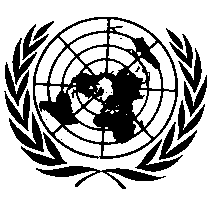 UNITED NATIONSParagraph 10.5., amend to read:"10.5.	The FUP shall have sufficient strength so that the horizontal distance measured in the rearward direction between the foremost part of the vehicle, as measured in the vertical plane which is parallel to the median longitudinal plane of the vehicle and which is corresponding with the geometric centre of the test ram contact surface in its initial position, and the test ram contact surface on the vehicle after the application of the relevant test forces (as specified in Annex 5), does not exceed 400 mm."Annex 5Insert a new paragraph 2.2.6., to read:"2.2.6.	In order to avoid lateral loading on the test ram during the test, the FUP may be locally adapted to provide for an appropriately flat area for force application. Any such modification shall however not act as a reinforcement of the FUP structure itself."E/ECE/324/Rev.1/Add.92/Amend.1−E/ECE/TRANS/505/Rev.1/Add.92/Amend.1E/ECE/324/Rev.1/Add.92/Amend.1−E/ECE/TRANS/505/Rev.1/Add.92/Amend.12 July 2021